       ወጋገን ባንክ አ.ማ.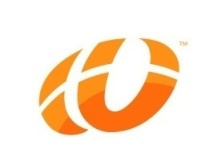 Wegagen Bank S.C.የባለአክሲዮኖች 27ኛ መደበኛ ጠቅላላ ጉባኤየዕጩ ቦርድ አባላት መጠቆሚያ ቅጽየጠቋሚው ባለአክሲዮን ስም፡___________________________የጠቋሚው ባለአክሲዮን የተፈረመ /የተከፈለ/ አክሲዮን ብዛት:___________________ተጽእኖ ፈጣሪ ያልሆኑ ባለአክሲዮኖች ብቻ በሚሳተፉበት የ1/3 እጩ አባላት ጥቆማ ባለአክሲዮኑ የጠቆማቸው 8 እጩዎች፡-የተጠቋሚ እጩዎች ስም ዝርዝርሁሉም ባለአክሲዮኖች (ተጽእኖ ፈጣሪ የሆኑትም ያልሆኑትም) ባጠቃላይ በሚሳተፉበት የ2/3ኛው እጩ አባላት ጥቆማ ባለአክሲዮኑ የጠቆማቸው 14 እጩዎች፡- የተጠቋሚ እጩዎች ስም ዝርዝርየጠቋሚው ፊርማ፡ ______________               ቀን፡ ___________________2012 ዓ.ም.   ማሳሰቢያ፡ ተጽእኖ ፈጣሪ የሆኑ ባለአክሲዮኖች (ከባንኩ ጠቅላላ የተፈረሙ አክሲዮኖች ውስጥ በቀጥታም ሆነ በተዘዋዋሪ 2% (ሁለት በመቶ) እና ከዚያ በላይ የአክሲዮን ድርሻ ያላቸው) ሊጠቁሙ እና ሊጠቆሙ የሚችሉት ከላይ በተራ ቁጥር 4 ላይ ብቻ ነው፡፡ተጽእኖ ፈጣሪ ያልሆኑ ባለአክሲዮኖች (ከባንኩ ጠቅላላ የተፈረመ አክሲዮኖች ውስጥ በቀጥታም ሆነ በተዘዋዋሪ ከ2% (ሁለት በመቶ) በታች የአክሲዮ ድርሻ ያላቸው) ከላይ በተራ ቁጥር 3 እና 4 ላይ ሊጠቁሙ እና ሊጠቆሙ ይችላሉ፡፡___________________________5.  ______________________________________________________6.  ______________________________________________________7.  ______________________________________________________8.  ______________________________________________________8.  ______________________________________________________9.  ______________________________________________________10. ______________________________________________________11. ______________________________________________________12. ______________________________________________________13. ______________________________________________________14. ___________________________